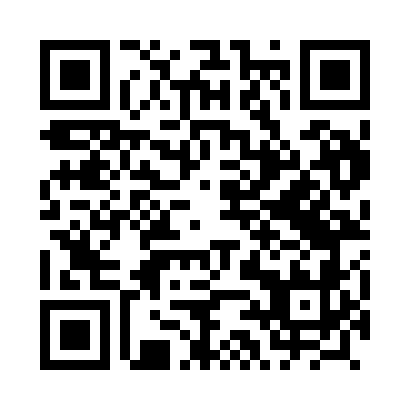 Prayer times for Ilkowice, PolandMon 1 Apr 2024 - Tue 30 Apr 2024High Latitude Method: Angle Based RulePrayer Calculation Method: Muslim World LeagueAsar Calculation Method: HanafiPrayer times provided by https://www.salahtimes.comDateDayFajrSunriseDhuhrAsrMaghribIsha1Mon4:196:1512:435:107:129:002Tue4:176:1312:435:117:139:023Wed4:146:1012:425:137:159:044Thu4:116:0812:425:147:179:065Fri4:096:0612:425:157:189:086Sat4:066:0412:415:167:209:117Sun4:036:0212:415:177:219:138Mon4:006:0012:415:187:239:159Tue3:575:5712:415:197:259:1710Wed3:555:5512:405:217:269:1911Thu3:525:5312:405:227:289:2212Fri3:495:5112:405:237:299:2413Sat3:465:4912:405:247:319:2614Sun3:435:4712:395:257:339:2815Mon3:405:4512:395:267:349:3116Tue3:375:4312:395:277:369:3317Wed3:345:4112:395:287:379:3518Thu3:315:3912:385:297:399:3819Fri3:295:3712:385:307:419:4020Sat3:265:3512:385:317:429:4321Sun3:235:3312:385:327:449:4522Mon3:205:3112:385:337:459:4823Tue3:165:2912:375:347:479:5024Wed3:135:2712:375:357:489:5325Thu3:105:2512:375:367:509:5526Fri3:075:2312:375:377:529:5827Sat3:045:2112:375:387:5310:0128Sun3:015:1912:375:397:5510:0329Mon2:585:1712:365:407:5610:0630Tue2:555:1512:365:417:5810:09